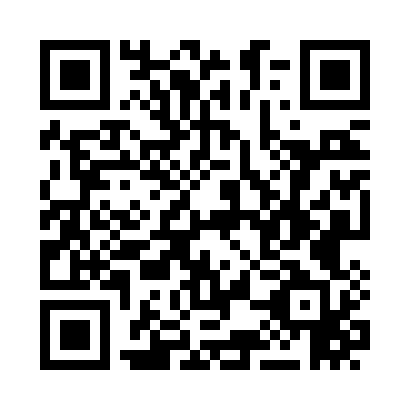 Prayer times for Sangerfield, New York, USAMon 1 Jul 2024 - Wed 31 Jul 2024High Latitude Method: Angle Based RulePrayer Calculation Method: Islamic Society of North AmericaAsar Calculation Method: ShafiPrayer times provided by https://www.salahtimes.comDateDayFajrSunriseDhuhrAsrMaghribIsha1Mon3:415:271:065:108:4410:302Tue3:415:271:065:108:4410:303Wed3:425:281:065:108:4410:294Thu3:435:291:065:108:4310:295Fri3:445:291:065:108:4310:286Sat3:455:301:065:108:4310:277Sun3:465:311:075:108:4210:278Mon3:475:311:075:108:4210:269Tue3:485:321:075:108:4110:2510Wed3:495:331:075:108:4110:2411Thu3:505:341:075:108:4010:2312Fri3:525:341:075:108:4010:2213Sat3:535:351:075:108:3910:2114Sun3:545:361:075:108:3910:2015Mon3:555:371:085:108:3810:1916Tue3:575:381:085:108:3710:1817Wed3:585:391:085:108:3710:1718Thu3:595:391:085:108:3610:1619Fri4:015:401:085:098:3510:1520Sat4:025:411:085:098:3410:1321Sun4:035:421:085:098:3310:1222Mon4:055:431:085:098:3210:1123Tue4:065:441:085:098:3110:0924Wed4:085:451:085:088:3110:0825Thu4:095:461:085:088:3010:0626Fri4:115:471:085:088:2910:0527Sat4:125:481:085:078:2710:0328Sun4:135:491:085:078:2610:0229Mon4:155:501:085:078:2510:0030Tue4:165:511:085:068:249:5931Wed4:185:521:085:068:239:57